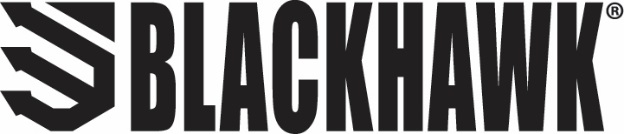 														Contact: Matt Rice												     Sr. Mgr. Media Relations														Outdoor Products	(913) 249-1568		 		    E-mail: Matt.Rice@VistaOutdoor.comFOR IMMEDIATE RELEASEBlackhawk™ Introduces Limited-Edition T-Series™ Holster in Recognition of National Police WeekNew Level 2 Compact Holsters to Feature Inner Blue Mold VIRGINIA BEACH, Virginia – May 11, 2020 – Blackhawk, a leader in law enforcement and military equipment for over 20 years, announced today the release of a limited-edition T-Series Level 2 Compact (L2C) holster in recognition of National Police Week. As a salute to the men and women of law enforcement, the new L2C holsters will feature a blue, inner molding that is displayed along the edge of the exterior of the holster. The new, limited-edition holster will be offered in five fit options across the various holster molds and only available while supplies last. The Blackhawk T-Series L2C holster will offered be in both left and right-handed fits for the Glock 17 and SIG Sauer P320 pistols as well as right-hand only model for the Glock 19. The new holsters will retail for $59.95.The Blackhawk T-Series line is the world’s first thumb driven, dual-injected molded holster. The holster combines the company’s proven outer body strength made possible with a glass reinforced nylon along with a soft touch inner liner that is both super slick and sound-dampening. This durable and efficient, low-friction design translates into a smooth, quiet draw or when re-holstering the sidearm. Designed to follow Blackhawk’s Master Grip Principle, all T-Series holsters have been specifically developed to allow the user’s hand to land naturally where it should in order to deploy the sidearm.Like previously introduced Blackhawk models, the L2C holster has been specifically designed to assist with concealed carry. Each holster model is standard with a new speed cut to help with a faster draw and features a low-profile design for ease of concealment. The L2C holster is also RMR-compatible, enabling users the ability to add a red dot to their carry firearm. The duty-rated holster is standard with an all-new Quick Dual Release (QDR) attachment method. Using an intuitive button release, the QDR allows the holster to be easily added and removed from a belt without weaving it through traditional belt loops. The QDR can easily accommodate belts ranging from 1.5 to 2.25 inches and allows the holster to be canted at various angles, depending on user preference. In addition to the QDR attachment, all T-Series L2C holsters come standard with a 2-slot belt loop. The 2-slot belt loop has been ergonomically designed to follow the body contour and help reduce offset.  For more information on the new Limited-Edition T-Series L2C Holsters or to view the complete line of T-Series holsters be sure to visit www.blackhawk.com/holsters/.About BLACKHAWK
In 1990, a Navy SEAL was navigating a minefield when his pack failed. As his gear tumbled to the ground he vowed that if he got out of there alive he would make gear the right way. Today, this obsession with quality applies to everything we do. We’re constantly researching, refining and perfecting every detail to provide gear that won’t let you down. Because we’re not just making stuff - we’re honoring a vow.